                                   ГАРАНТИЙНЫЙ  ТАЛОН № ________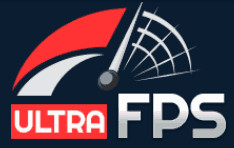 www.ultrafps.ru                                         Дата продажи  _______________   Лаборатория игрового железа Ultra FPS (далее Продавец)  обязуется производить бесплатный ремонт, а при невозможности  ремонта – бесплатную замену проданного товара (далее Изделия) при предъявлении претензий покупателем в течении срока с момента продажи, указанного в графе «Гарантия» перечня товаров, перечисленных в настоящем документе, измеряемого в месяцах.  Диагностика и ремонт изделия осуществляется в партнерском Сервисном центре (далее СЦ), указанном на сайте Продавца.  Доставка Изделия  в СЦ и обратно, осуществляется Покупателем самостоятельно.  Прием Изделия СЦ осуществляется только при наличии данного гарантийного талона, подписанного Покупателем,  оформленного надлежащим образом, а так же  документов, подтверждающих факт покупки (товарный чек или накладная)  и документов удостоверяющих личность покупателя.  Неисправное Изделие должно быть сдано в СЦ в полной комплектации с упаковкой и технической документацией. Срок гарантийного ремонта определяется степенью неисправности Изделия и может доходить до 45ти (сорока пяти) календарных дней, с момента передачи  в СЦ, если иной срок не определен письменным соглашением сторон.       Претензии о комплектации, внешнему виду Изделия принимаются только при его покупке.Изделие является товаром , включенным  в «Перечень непродовольственных товаров надлежащего качества, не подлежащих возврату или обмену на аналогичный товар других размера, формы, габарита, фасона, расцветки или комплектации» возврату и обмену не подлежит в соответствии с п.1 ст. 25 Закона РФ «О защите прав потребителей».  Гарантийные обязательства одинаково распространяются на все компоненты и комплектующие Изделия, как новые, так и бывшие в употреблении.  Гарантийные обязательства не включают в себя устранения некорректной работы программного обеспечения (далее ПО), обусловленных его качеством, неправильной установкой и/или эксплуатацией (несоответствие правилам, процедурам, рекомендациям производителей ПО), а также не распространяется на установленное и/или предустановленное ПО.    Продавец не несет ответственности за материальный ущерб, причиненный Покупателю в результате нарушения работоспособности изделия, а именно: потерю деловой информации, прерывания деловой активности и т.п.   Гарантийные обязательства не распространяются на Изделие в следующих случаях:-  нарушение установленных на Изделия номерных пломб Продавца;- наличие признаков попыток самостоятельного ремонта и вскрытия;- выход изделия из строя по вине Покупателя (нарушения им правил эксплуатации, работа в недокументированных режимах, разгон, неправильная установка и подключение, превышение допустимо рабочей температуры, перегрев);- наличие внешних и/или внутренних механических повреждений (замятых контактов, трещин, следов ударов, сколов), полученных в результате неправильной эксплуатации, установки или транспортировки изделия;- наличие повреждений в результате аварии, воздействия на изделие огня, влаги, попадания внутрь изделия насекомых, пыли, посторонних предметов;- наличие повреждений, полученных в результате неправильного подключения изделия в электросеть,и/или эксплуатации изделия при нестабильном напряжении в электросети (отклонение частоты от номинальной более 0,5%, отклонение напряжения более 10%), а также отсутствия заземления.   Покупатель своей подписью на настоящем документе подтверждает, что перед оплатой,  ему были предоставлены: полная информация о потребительских свойствах Изделия, его технических характеристиках, достаточная для правильного выбора, возможность непосредственного ознакомления с Изделием, возможность получить разъяснения в отношении всех пунктов настоящего документа, и ознакомиться с законом РФ о защите прав потребителей, а так же, что ему были переданы на руки Изделия в исправном состоянии и в полной комплектности.Покупатель  _________________________________________________________________                                                        (подпись)                                         (расшифровка)№Наименование оборудованияГарантия(месяцев)Серийный номер(при наличии)